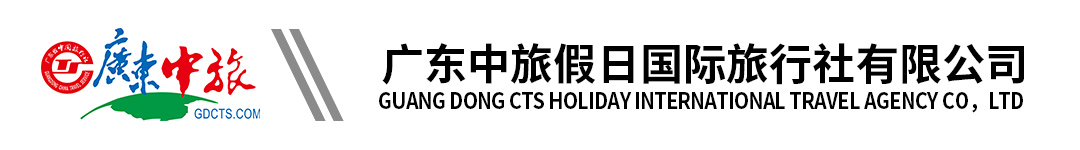 “我是食安小卫士”研学活动 | 走进食品质量与安全科普基地半天研学行程单行程安排费用说明其他说明产品编号ZJS17072908389t出发地广州市目的地广州市行程天数1去程交通无返程交通无参考航班7号线员岗地铁口E出口集中7号线员岗地铁口E出口集中7号线员岗地铁口E出口集中7号线员岗地铁口E出口集中7号线员岗地铁口E出口集中产品亮点我们将在广东省食品工业研究所（食品质量与安全科普基地）我们将在广东省食品工业研究所（食品质量与安全科普基地）我们将在广东省食品工业研究所（食品质量与安全科普基地）我们将在广东省食品工业研究所（食品质量与安全科普基地）我们将在广东省食品工业研究所（食品质量与安全科普基地）天数行程详情用餐住宿D17号线员岗地铁口E出口—省食品所基地早餐：X     午餐：X     晚餐：X   无费用包含一位家长可免费陪同一位家长可免费陪同一位家长可免费陪同费用不包含1、交通费用1、交通费用1、交通费用预订须知报名须知温馨提示交通贴士：退改规则（1）交活动费用后于出发前5天前退出活动，可全额退款。